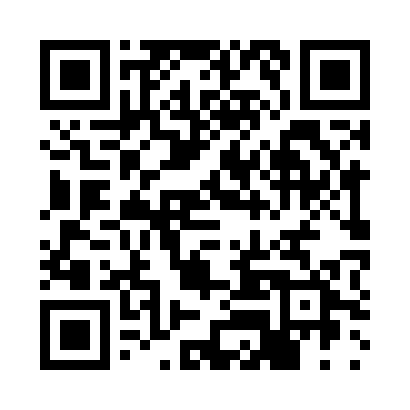 Prayer times for Villeurbanne, Rhone-Alpes, FranceMon 1 Jul 2024 - Wed 31 Jul 2024High Latitude Method: Angle Based RulePrayer Calculation Method: Islamic Organisations Union of FranceAsar Calculation Method: ShafiPrayer times provided by https://www.salahtimes.comDateDayFajrSunriseDhuhrAsrMaghribIsha1Mon4:265:551:445:559:3411:032Tue4:275:551:455:559:3411:023Wed4:285:561:455:559:3311:024Thu4:295:571:455:559:3311:015Fri4:305:571:455:559:3311:006Sat4:315:581:455:559:3211:007Sun4:325:591:465:559:3210:598Mon4:336:001:465:559:3110:589Tue4:346:001:465:559:3110:5710Wed4:356:011:465:559:3010:5611Thu4:366:021:465:559:3010:5612Fri4:376:031:465:559:2910:5513Sat4:396:041:465:559:2810:5414Sun4:406:051:465:549:2810:5215Mon4:416:061:475:549:2710:5116Tue4:426:071:475:549:2610:5017Wed4:446:081:475:549:2510:4918Thu4:456:091:475:549:2410:4819Fri4:476:101:475:539:2410:4620Sat4:486:111:475:539:2310:4521Sun4:496:121:475:539:2210:4422Mon4:516:131:475:539:2110:4223Tue4:526:141:475:529:2010:4124Wed4:546:151:475:529:1910:3925Thu4:556:161:475:529:1710:3826Fri4:576:171:475:519:1610:3627Sat4:586:181:475:519:1510:3528Sun5:006:191:475:509:1410:3329Mon5:026:211:475:509:1310:3230Tue5:036:221:475:509:1110:3031Wed5:056:231:475:499:1010:28